苗栗縣私立中興高級商工職業學校100學年度高職優質化三校校際交流活動-「亞太」、「光隆」、「中興」參訪活動照片-1參訪時間：101年07月04日（星期三）16:00-19:00   參訪地點：亞太創意技術學院             參加人員：三校校長及處室單位主管苗栗縣私立中興高級商工職業學校100學年度高職優質化三校校際交流活動-「亞太」、「光隆」、「中興」參訪活動照片-2參訪時間：101年07月04日（星期三）16:00-19:00   參訪地點：亞太創意技術學院             參加人員：三校校長及處室單位主管苗栗縣私立中興高級商工職業學校100學年度高職優質化三校校際交流活動-「亞太」、「光隆」、「中興」參訪活動照片-3參訪時間：101年07月04日（星期三）16:00-19:00   參訪地點：亞太創意技術學院             參加人員：三校校長及處室單位主管苗栗縣私立中興高級商工職業學校100學年度高職優質化三校校際交流活動-「亞太」、「光隆」、「中興」參訪活動照片-4參訪時間：101年07月04日（星期三）16:00-19:00   參訪地點：亞太創意技術學院             參加人員：三校校長及處室單位主管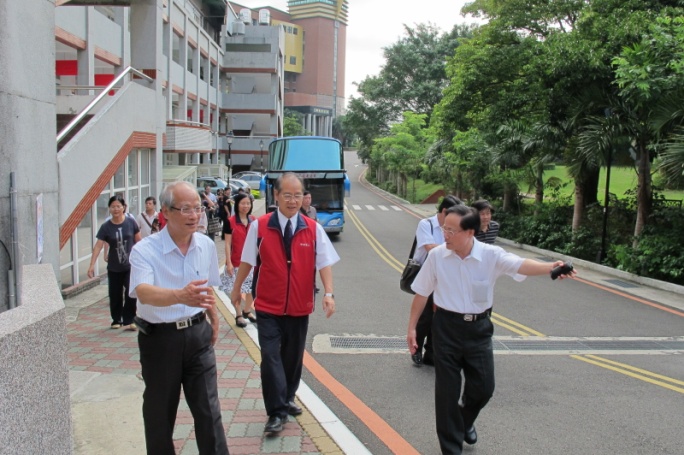 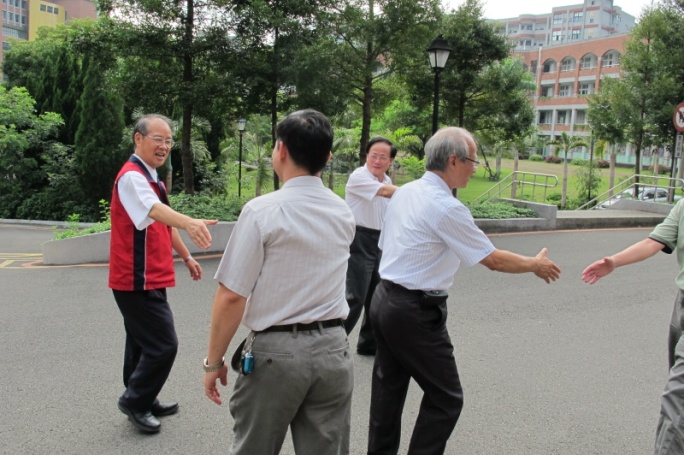 照片說明：抵達亞太創意技術學院 照片說明：三校師長相見歡 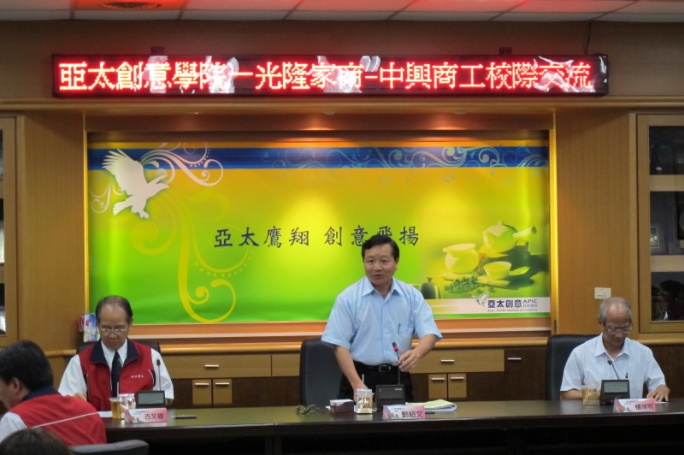 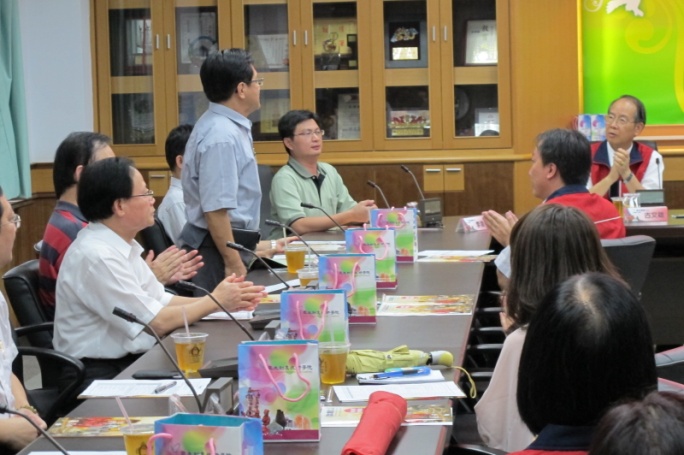 照片說明： 亞太創意技術學院劉紹文校長致歡迎詞照片說明：亞太創意技術學院同仁介紹 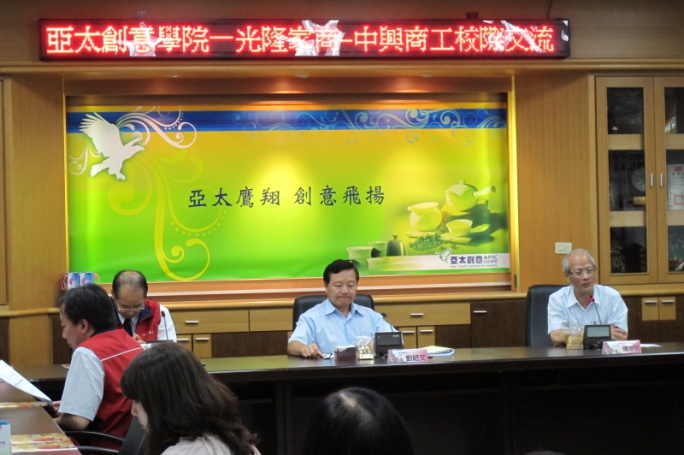 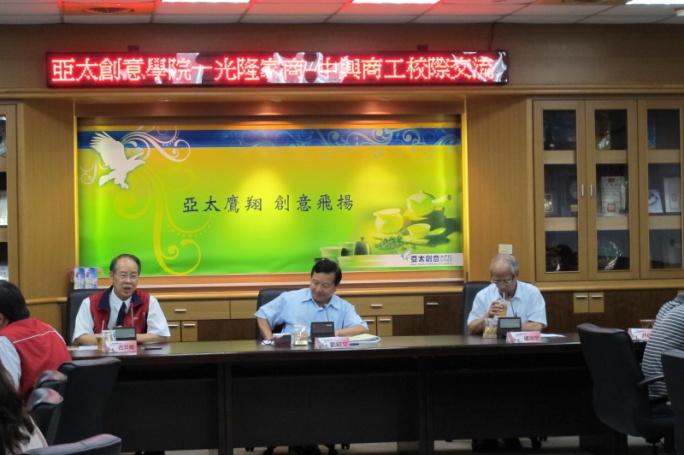 照片說明：光隆家商楊瑞明校長致感謝詞照片說明：中興商工古文雄校長致感謝詞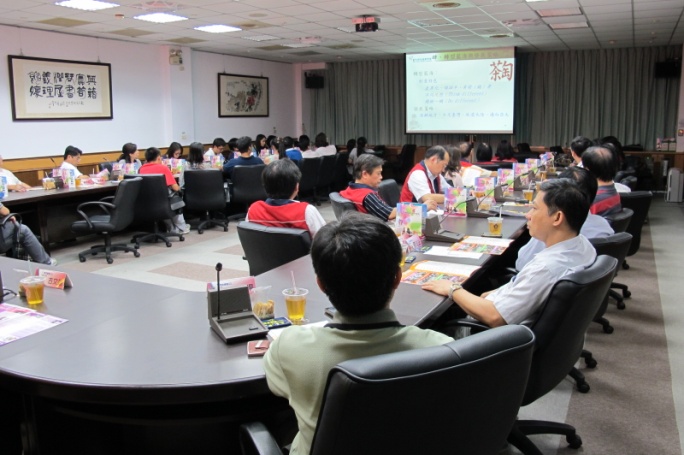 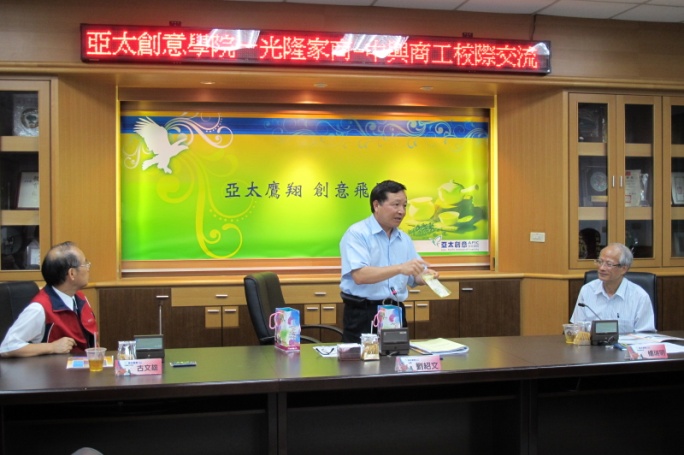 照片說明：亞太創意技術學院學校簡報照片說明：亞太創意技術學院致贈紀念品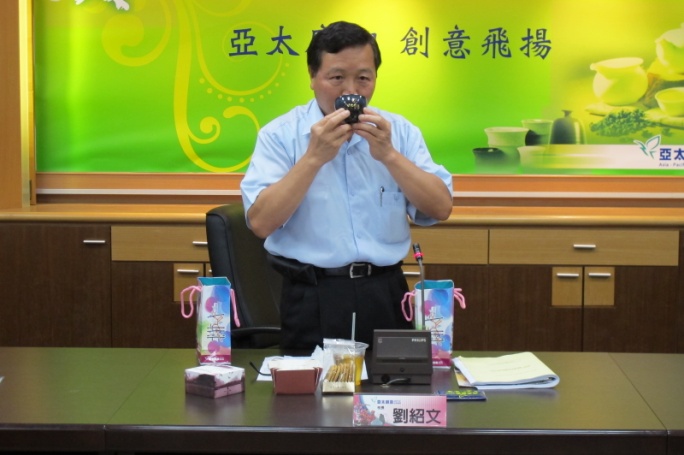 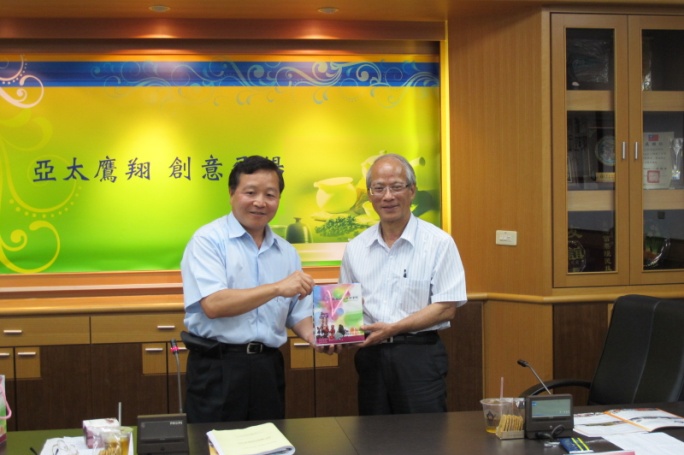 照片說明：劉紹文校長紀念品創意介紹照片說明：致贈紀念品給光隆家商 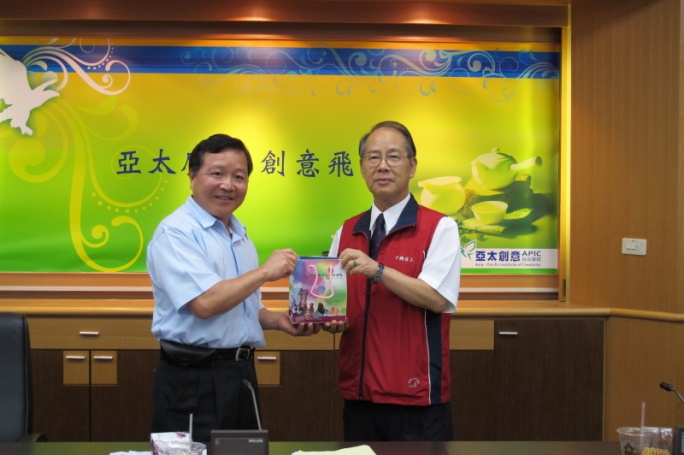 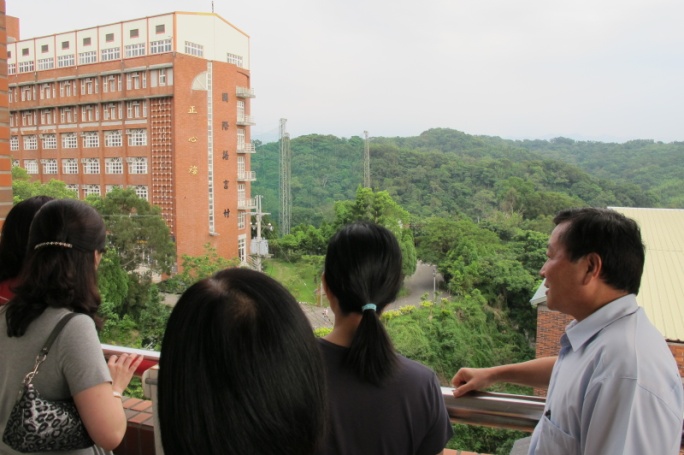 照片說明：致贈紀念品給中興商工照片說明：參觀亞太創意技術學院校園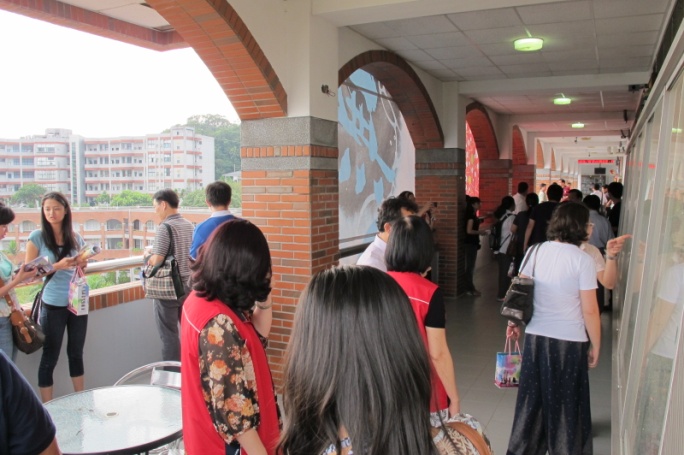 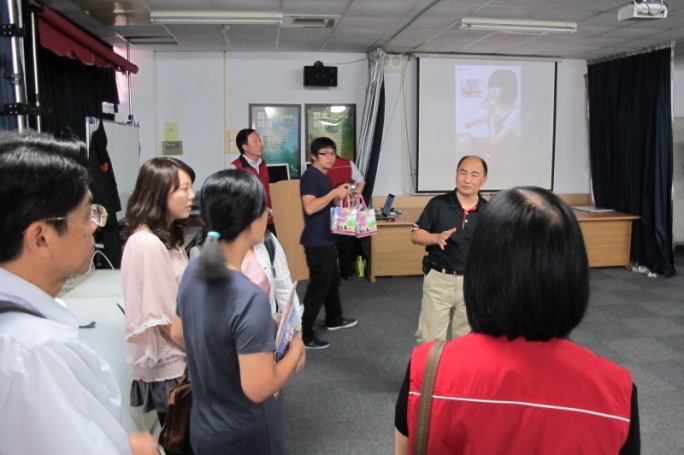 照片說明：參觀亞太創意技術學院校園照片說明：參觀數位媒體設計系 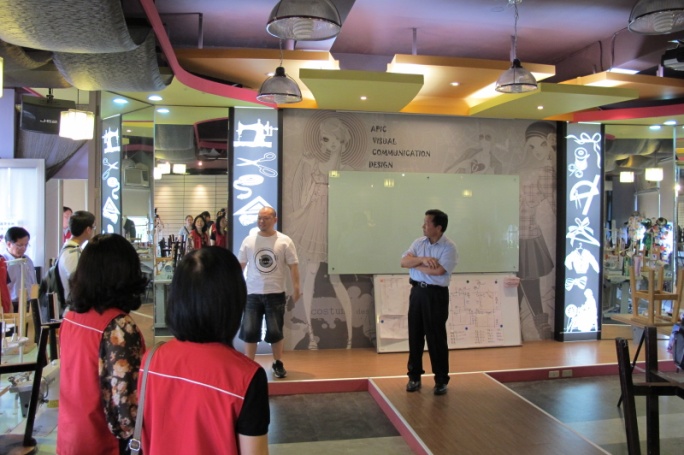 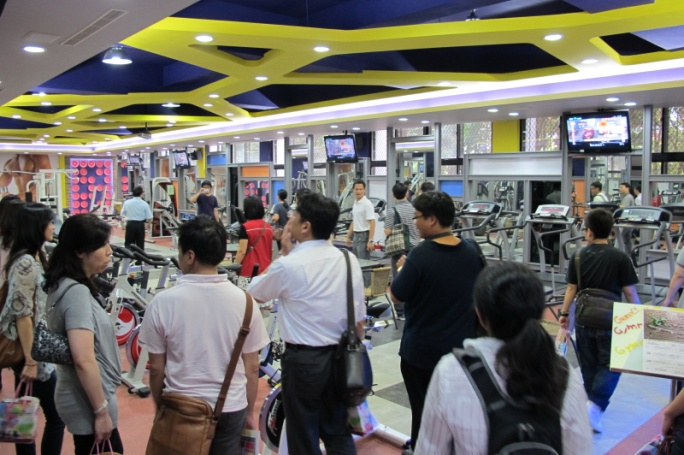 照片說明：參觀時尚生活學群照片說明：參觀健身中心 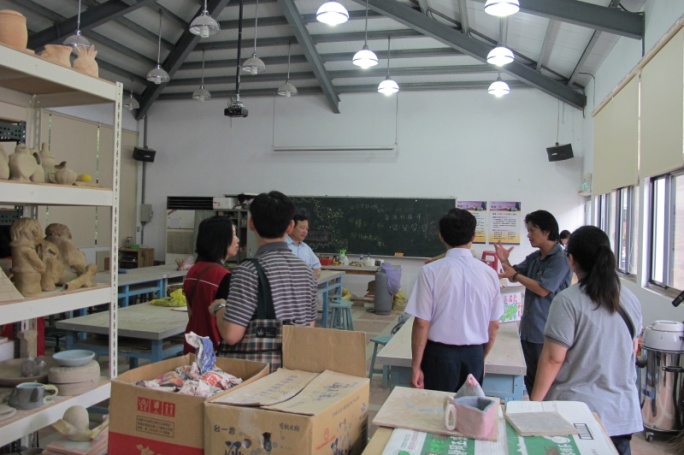 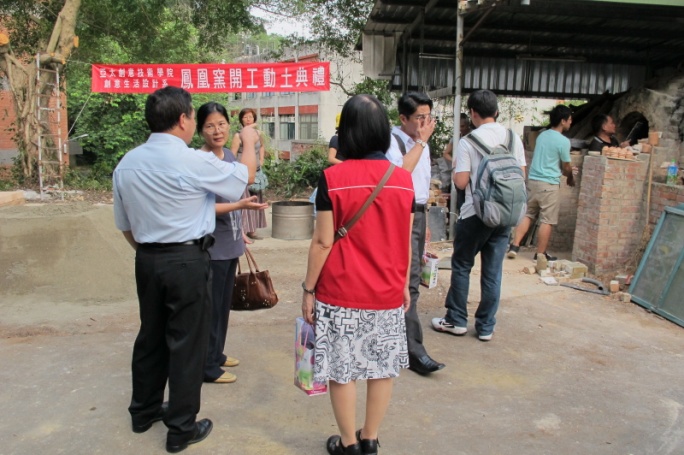 照片說明：參觀觀光餐旅學群 照片說明： 參觀燒窯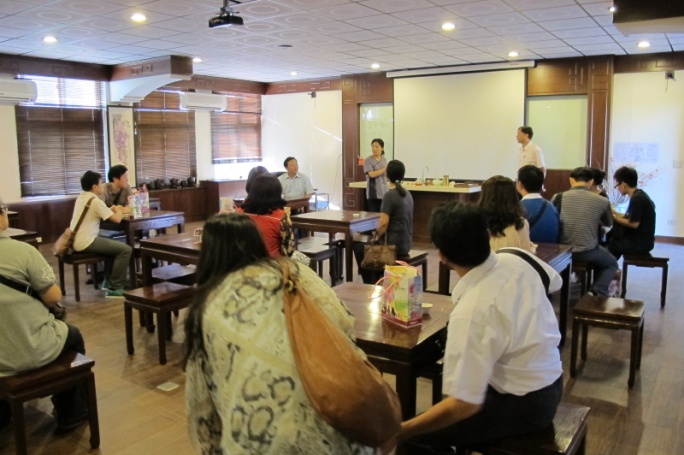 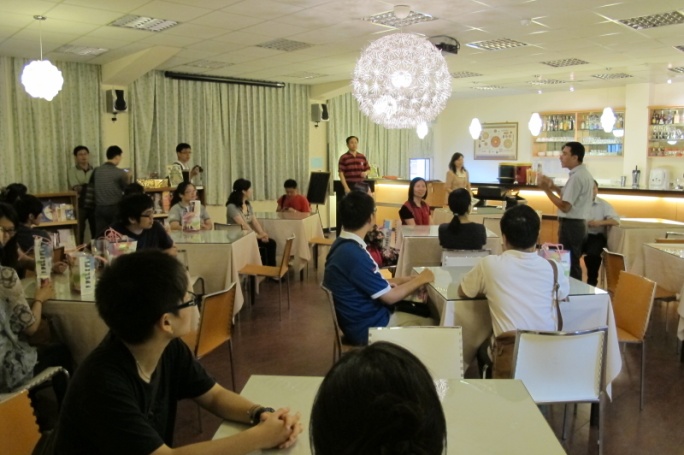 照片說明：參觀製茶中心照片說明：參觀實習餐廳 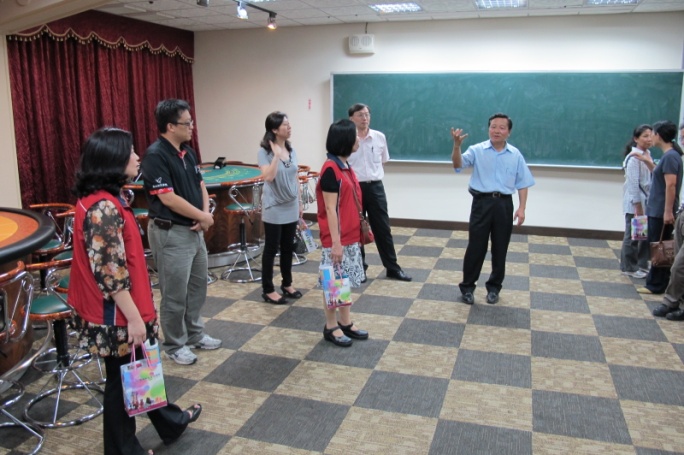 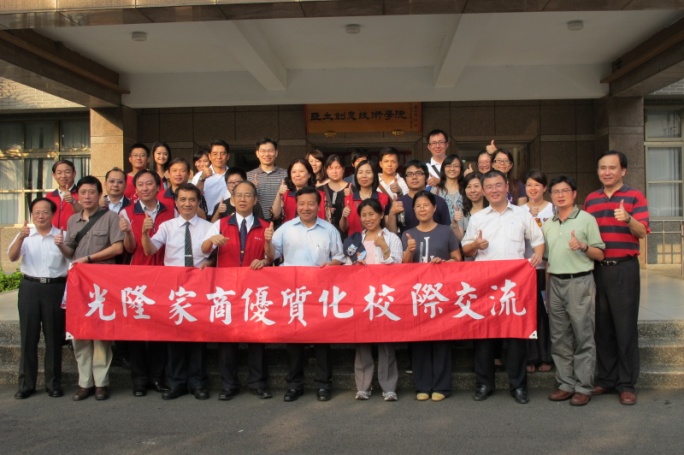 照片說明：參觀博奕中心照片說明：三校合拍團體照 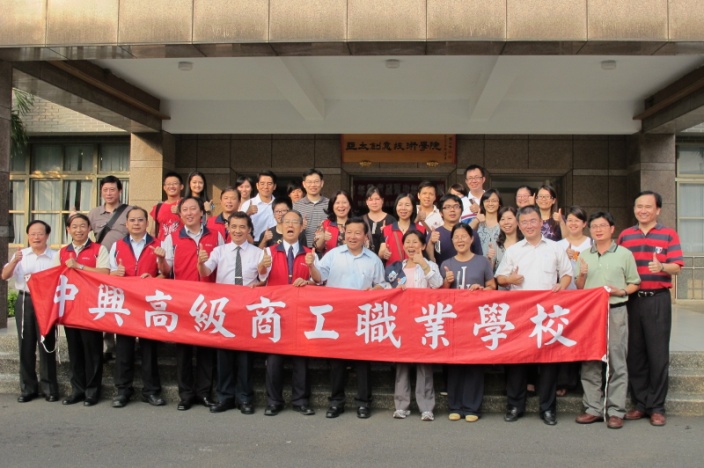 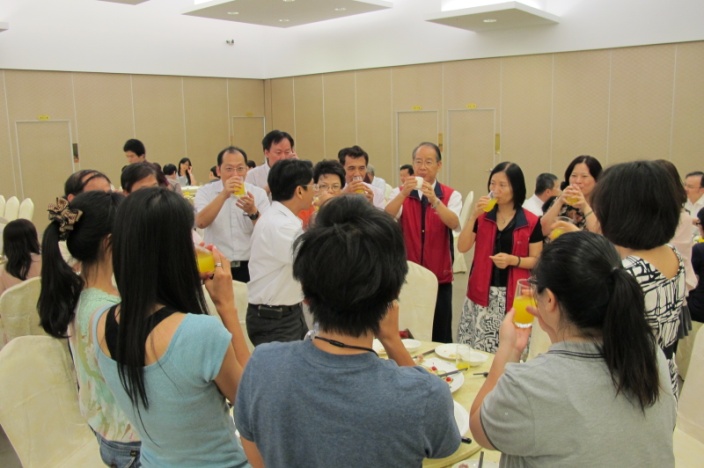 照片說明：三校合拍團體照照片說明：三校聯合聚餐 